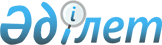 Жаңақала аудандық мәслихатының 2020 жылғы 10 қаңтардағы № 42-5 "2020-2022 жылдарға арналған Жаңақала ауданы Көпжасар ауылдық округінің бюджеті туралы" шешіміне өзгерістер енгізу туралы
					
			Күшін жойған
			
			
		
					Батыс Қазақстан облысы Жаңақала аудандық мәслихатының 2020 жылғы 9 сәуірдегі № 46-4 шешімі. Батыс Қазақстан облысының Әділет департаментінде 2020 жылғы 9 сәуірде № 6141 болып тіркелді. Күші жойылды - Батыс Қазақстан облысы Жаңақала аудандық мәслихатының 2021 жылғы 5 сәуірдегі № 4-5 шешімімен
      Ескерту. Күші жойылды - Батыс Қазақстан облысы Жаңақала аудандық мәслихатының 05.04.2021 № 4-5 шешімімен (алғашқы ресми жарияланған күнінен бастап қолданысқа енгізіледі).
      Қазақстан Республикасының 2008 жылғы 4 желтоқсандағы Бюджет кодексiне және Қазақстан Республикасының 2001 жылғы 23 қаңтардағы "Қазақстан Республикасындағы жергiлiктi мемлекеттiк басқару және өзiн-өзi басқару туралы" Заңына сәйкес, аудандық мәслихат ШЕШIМ ҚАБЫЛДАДЫ:
      1. Жаңақала аудандық мәслихатының 2020 жылғы 10 қаңтардағы № 42-5 "2020-2022 жылдарға арналған Жаңақала ауданы Көпжасар ауылдық округінің бюджеті туралы" шешіміне (Нормативтік құқықтық актілерді мемлекеттік тіркеу тізілімінде № 5950 тіркелген, 2020 жылы 21 қаңтарда Қазақстан Республикасы нормативтік құқықтық актілерінің эталондық бақылау банкінде жарияланған) келесі өзгерістер енгізілсін:
      1-тармақ келесі редакцияда жазылсын:
      "1. 2020-2022 жылдарға арналған Көпжасар ауылдық округінің бюджеті тиісінше 1, 2 және 3-қосымшаларға сәйкес, соның ішінде 2020 жылға келесі көлемдерде бекітілсін:
      1) кірістер – 56 436 мың теңге:
      салықтық түсімдер – 2 200 мың теңге;
      салықтық емес түсімдер – 0 теңге;
      негізгі капиталды сатудан түсетін түсімдер – 0 теңге;
      трансферттер түсімі – 54 236 мың теңге;
      2) шығындар – 57 785 мың теңге;
      3) таза бюджеттік кредиттеу – 0 теңге:
      бюджеттік кредиттер – 0 теңге;
      бюджеттік кредиттерді өтеу – 0 теңге;
      4) қаржы активтерімен операциялар бойынша сальдо – 0 теңге:
      қаржы активтерін сатып алу – 0 теңге;
      мемлекеттің қаржы активтерін сатудан түсетін түсімдер – 0 теңге;
      5) бюджет тапшылығы (профициті) – -1 349 мың теңге;
      6) бюджет тапшылығын қаржыландыру (профицитін пайдалану) – 1 349 мың теңге:
      қарыздар түсімі – 0 теңге;
      қарыздарды өтеу – 0 теңге;
      бюджет қаражатының пайдаланылатын қалдықтары – 1 349 мың теңге.";
      4-тармақ келесі редакцияда жазылсын:
      "4. 2020 жылға арналған ауылдық округтің бюджетіне аудандық бюджеттен берілетін трансферттер 4 256 мың теңге көлемінде қарастырылсын.";
      көрсетілген шешімнің 1-қосымшасы осы шешімнің қосымшасына сәйкес жаңа редакцияда жазылсын.
      2. Жаңақала аудандық мәслихат аппаратының басшысы (С. Успанова) осы шешімнің әділет органдарында мемлекеттік тіркелуін қамтамасыз етсін.
      3. Осы шешім 2020 жылдың 1 қаңтарынан бастап қолданысқа енгізіледі. 2020 жылға арналған Көпжасар ауылдық округінің бюджеті
					© 2012. Қазақстан Республикасы Әділет министрлігінің «Қазақстан Республикасының Заңнама және құқықтық ақпарат институты» ШЖҚ РМК
				
      Сессия төрағасы

Э. Текебаев

      Мәслихат хатшысы

З. Сисенғали
Аудандық мәслихаттың
2020 жылғы 9 сәуірдегі № 46-4
шешіміне қосымшаАудандық мәслихаттың
2020 жылғы 10 қаңтардағы № 42-5
шешіміне 1-қосымша
Санаты
Санаты
Санаты
Санаты
Санаты
Санаты
Сомасы, мың теңге
Сыныбы
Сыныбы
Сыныбы
Сыныбы
Сыныбы
Сомасы, мың теңге
Кіші сыныбы
Кіші сыныбы
Кіші сыныбы
Кіші сыныбы
Сомасы, мың теңге
Ерекшелігі
Ерекшелігі
Ерекшелігі
Сомасы, мың теңге
Атауы
Атауы
Сомасы, мың теңге
1
2
3
4
5
5
6
1) Кірістер
1) Кірістер
56 436
1
Салықтық түсімдер
Салықтық түсімдер
2 200
01
Табыс салығы 
Табыс салығы 
245
2
Жеке табыс салығы
Жеке табыс салығы
245
04
Меншiкке салынатын салықтар
Меншiкке салынатын салықтар
1 955
1
Мүлiкке салынатын салықтар 
Мүлiкке салынатын салықтар 
112
3
Жер салығы 
Жер салығы 
93
4
Көлiк құралдарына салынатын салық 
Көлiк құралдарына салынатын салық 
1 750
2
Салықтық емес түсiмдер
Салықтық емес түсiмдер
0
01
Мемлекеттік меншіктен түсетін кірістер
Мемлекеттік меншіктен түсетін кірістер
0
5
Мемлекет меншігіндегі мүлікті жалға беруден түсетін кірістер
Мемлекет меншігіндегі мүлікті жалға беруден түсетін кірістер
0
3
Негізгі капиталды сатудан түсетін түсімдер
Негізгі капиталды сатудан түсетін түсімдер
0
4
Трансферттер түсімдері
Трансферттер түсімдері
54 236
02
Мемлекеттiк басқарудың жоғары тұрған органдарынан түсетiн трансферттер
Мемлекеттiк басқарудың жоғары тұрған органдарынан түсетiн трансферттер
54 236
3
Аудандардың (облыстық маңызы бар қаланың) бюджетінен трансферттер
Аудандардың (облыстық маңызы бар қаланың) бюджетінен трансферттер
54 236
Функционалдық топ
Функционалдық топ
Функционалдық топ
Функционалдық топ
Функционалдық топ
Функционалдық топ
Сомасы,мың теңге
Кіші функция
Кіші функция
Кіші функция
Кіші функция
Кіші функция
Сомасы,мың теңге
Бюджеттік бағдарламалардың әкiмшiсi
Бюджеттік бағдарламалардың әкiмшiсi
Бюджеттік бағдарламалардың әкiмшiсi
Бюджеттік бағдарламалардың әкiмшiсi
Сомасы,мың теңге
Бағдарлама
Бағдарлама
Бағдарлама
Сомасы,мың теңге
Кіші бағдарлама
Кіші бағдарлама
Сомасы,мың теңге
Атауы
Сомасы,мың теңге
1
2
3
4
5
6
7
2) Шығындар
57 785
01
Жалпы сипаттағы мемлекеттiк қызметтер 
22 765
1
Мемлекеттiк басқарудың жалпы функцияларын орындайтын өкiлдi, атқарушы және басқа органдар
22 765
124
Аудандық маңызы бар қала, ауыл, кент, ауылдық округ әкімінің аппараты
22 765
001
Аудандық маңызы бар қала, ауыл, кент, ауылдық округ әкімінің қызметін қамтамасыз ету жөніндегі қызметтер
18 565
015
Жергілікті бюджет қаражаты есебінен
18 565
022
Мемлекеттік органдардың күрделі шығыстары
4 200
015
Жергілікті бюджет қаражаты есебінен
4 200
04
Бiлiм беру
30 979
1
Мектепке дейiнгi тәрбие және оқыту
30 979
124
Аудандық маңызы бар қала, ауыл, кент, ауылдық округ әкімінің аппараты
30 979
004
Мектепке дейінгі тәрбиелеу және оқыту және мектепке дейінгі тәрбиелеу және оқыту ұйымдарында медициналық қызмет көрсетуді ұйымдастыру
30 979
011
Республикалық бюджеттен берілетін трансферттер есебінен
4 256
015
Жергілікті бюджет қаражаты есебінен
26 723
07
Тұрғын үй-коммуналдық шаруашылық
3 541
3
Елді-мекендерді көркейту
3 541
124
Аудандық маңызы бар қала, ауыл, кент, ауылдық округ әкімінің аппараты
3 541
008
Елді мекендердегі көшелерді жарықтандыру
1 592
015
Жергілікті бюджет қаражаты есебінен
1 592
009
Елді мекендердің санитариясын қамтамасыз ету
100
015
Жергілікті бюджет қаражаты есебінен
100
011
Елді мекендерді абаттандыру мен көгалдандыру
1 849
015
Жергілікті бюджет қаражаты есебінен
1 849
12
Көлiк және коммуникация
500
1
Автомобиль көлiгi
500
124
Аудандық маңызы бар қала, ауыл, кент, ауылдық округ әкімінің аппараты
500
013
Аудандық маңызы бар қалаларда, ауылдарда, кенттерде, ауылдық округтерде автомобиль жолдарының жұмыс істеуін қамтамасыз ету
500
015
Жергілікті бюджет қаражаты есебінен
500
Бюджеттік кредиттер
0
Санаты
Санаты
Санаты
Санаты
Санаты
Санаты
Сомасы, мың теңге
Сыныбы
Сыныбы
Сыныбы
Сыныбы
Сыныбы
Сомасы, мың теңге
Кіші сыныбы
Кіші сыныбы
Кіші сыныбы
Кіші сыныбы
Сомасы, мың теңге
Ерекшелігі
Ерекшелігі
Ерекшелігі
Сомасы, мың теңге
Атауы
Атауы
Сомасы, мың теңге
1
2
3
4
5
5
6
5
Бюджеттік кредиттерді өтеу
Бюджеттік кредиттерді өтеу
0
01
Бюджеттік кредиттерді өтеу
Бюджеттік кредиттерді өтеу
0
1
Мемлекеттік бюджеттен берілген бюджеттік кредиттерді өтеу
Мемлекеттік бюджеттен берілген бюджеттік кредиттерді өтеу
0
4) Қаржы активтерімен операциялар бойынша сальдо
4) Қаржы активтерімен операциялар бойынша сальдо
0
Функционалдық топ
Функционалдық топ
Функционалдық топ
Функционалдық топ
Функционалдық топ
Функционалдық топ
Сомасы, мың теңге
Кіші функция
Кіші функция
Кіші функция
Кіші функция
Кіші функция
Сомасы, мың теңге
Бюджеттік бағдарламалардың әкiмшiсi
Бюджеттік бағдарламалардың әкiмшiсi
Бюджеттік бағдарламалардың әкiмшiсi
Бюджеттік бағдарламалардың әкiмшiсi
Сомасы, мың теңге
Бағдарлама
Бағдарлама
Бағдарлама
Сомасы, мың теңге
Атауы
Атауы
Сомасы, мың теңге
1
2
3
4
5
5
6
Қаржы активтерін сатып алу
Қаржы активтерін сатып алу
0
Санаты
Санаты
Санаты
Санаты
Санаты
Санаты
Сомасы, мың теңге
Сыныбы
Сыныбы
Сыныбы
Сыныбы
Сыныбы
Сомасы, мың теңге
Кіші сыныбы
Кіші сыныбы
Кіші сыныбы
Кіші сыныбы
Сомасы, мың теңге
Ерекшелігі
Ерекшелігі
Ерекшелігі
Сомасы, мың теңге
Атауы
Атауы
Сомасы, мың теңге
1
2
3
4
5
5
6
6
Мемлекеттің қаржы активтерін сатудан түсетін түсімдер
Мемлекеттің қаржы активтерін сатудан түсетін түсімдер
0
01
Мемлекеттің қаржы активтерін сатудан түсетін түсімдер
Мемлекеттің қаржы активтерін сатудан түсетін түсімдер
0
1
Қаржы активтерін ел ішінде сатудан түсетін түсімдер
Қаржы активтерін ел ішінде сатудан түсетін түсімдер
0
5) Бюджет тапшылығы (профициті)
5) Бюджет тапшылығы (профициті)
-1 349
6) Бюджет тапшылығын қаржыландыру (профицитін пайдалану)
6) Бюджет тапшылығын қаржыландыру (профицитін пайдалану)
1 349
7
Қарыздар түсімдері
Қарыздар түсімдері
0
Функционалдық топ
Функционалдық топ
Функционалдық топ
Функционалдық топ
Функционалдық топ
Функционалдық топ
Сомасы, мың теңге
Кіші функция
Кіші функция
Кіші функция
Кіші функция
Кіші функция
Сомасы, мың теңге
Бюджеттік бағдарламалардың әкiмшiсi
Бюджеттік бағдарламалардың әкiмшiсi
Бюджеттік бағдарламалардың әкiмшiсi
Бюджеттік бағдарламалардың әкiмшiсi
Сомасы, мың теңге
Бағдарлама
Бағдарлама
Бағдарлама
Сомасы, мың теңге
Атауы
Атауы
Сомасы, мың теңге
1
2
3
4
5
5
6
16
Қарыздарды өтеу
Қарыздарды өтеу
0
Санаты
Санаты
Санаты
Санаты
Санаты
Санаты
Сомасы, мың теңге
Сыныбы
Сыныбы
Сыныбы
Сыныбы
Сыныбы
Сомасы, мың теңге
Кіші сыныбы
Кіші сыныбы
Кіші сыныбы
Кіші сыныбы
Сомасы, мың теңге
Ерекшелігі
Ерекшелігі
Ерекшелігі
Сомасы, мың теңге
Атауы
Атауы
Сомасы, мың теңге
1
2
3
4
5
5
6
8
Бюджет қаражатының пайдаланылатын қалдықтары
Бюджет қаражатының пайдаланылатын қалдықтары
1 349
01
Бюджет қаражаты қалдықтары
Бюджет қаражаты қалдықтары
1 349
1
Бюджет қаражатының бос қалдықтары
Бюджет қаражатының бос қалдықтары
1 349
01
Бюджет қаражатының бос қалдықтары
Бюджет қаражатының бос қалдықтары
1 349